### PARA TODOS ###P.B) A empresa em que o(a) senhor(a) trabalha oferece serviço de acesso à Internet?### SOMENTE PARA CÓD. 2 NA PB. APÓS P.F, IR PARA DADOS PESSOAIS E ENCERRE ###P.F) Que tipos de serviços a sua empresa oferece? Nesta pergunta é possível assinalar somente uma alternativa por item.### SOMENTE PARA CÓD. 1 NA PB ###A3) Quais outros serviços de Internet que eu vou ler são oferecidos pela empresa? Nesta pergunta é possível assinalar somente uma alternativa por item.### PARA TODOS ###D3A) Considerando todas as tecnologias de acesso à Internet ofertadas pela empresa, qual é, aproximadamente, o número total de clientes para quem sua empresa provê acesso à Internet?99999 – Não seiA1) Considerando todas as unidades e filiais da empresa em que o(a) senhor(a) trabalha, se houver, qual o número total de pessoas ocupadas na empresa, aproximadamente? Considere os assalariados, autônomos remunerados diretamente pela empresa, empregadores e sócios, pessoas da família e trabalhadores temporários. Não devem ser considerados terceirizados e consultores. Preencha no espaço abaixo o número correspondente ao total de pessoas ocupadas.	Nº TOTAL: ______________ FUNCIONÁRIOS A4) A sua empresa possui um website ou página na Internet?### SOMENTE PARA AS EMPRESAS QUE TÊM WEBSITE (CÓD. 1 NA PERGUNTA A4) ###A4a) O website de sua empresa forneceu os seguintes recursos nos últimos 12 meses?Nesta pergunta é possível assinalar somente uma alternativa por item.### PARA TODOS ###A5) A empresa em que o(a) senhor(a) trabalha possui perfil ou conta própria em alguma das seguintes plataformas ou redes sociais on-line:Nesta pergunta é possível assinalar somente uma alternativa por item.### SOMENTE PARA EMPRESAS QUE POSSUEM PERFIL OU CONTA EM REDES SOCIAIS (ALGUM CÓD. 1 NA A5) ###A5a) Nos últimos 12 meses, a empresa em que o(a) senhor(a) trabalha realizou as seguintes atividades nas redes sociais on-line das quais participa? Nesta pergunta é possível assinalar somente uma alternativa por item.### PARA TODOS ###A6) Nos últimos 12 meses, a empresa em que o(a) senhor(a) trabalha pagou por anúncios na Internet, como por exemplo, em sites de busca, em redes sociais ou em outros websites?### PARA TODOS ###B3) Em que ano a empresa em que o(a) senhor(a) trabalha começou a prestar serviços de Internet?Nesta pergunta é possível assinalar somente uma alternativa.Agora vamos falar da atuação da sua empresa no Brasil.C3) Para qual tipo de cliente a empresa presta serviços? Nesta pergunta é possível assinalar somente uma alternativa por item.B4b) No total, em quantos municípios a empresa atua?Nesta pergunta é possível assinalar somente uma alternativaB8) Nos últimos 12 meses, a sua empresa vendeu mercadorias ou serviços pela Internet, independentemente de o pagamento ter sido feito on-line, através dos seguintes canais on-line? Nesta pergunta é possível assinalar somente uma alternativa por item.### APLICAR O ITEM A (WEBSITE DA EMPRESA) SOMENTE PARA AS EMPRESAS QUE POSSUEM WEBSITE (CÓD.1 NA A4) ###### SOMENTE PARA QUEM VENDEU MERCADORIAS OU SERVIÇOS PELA INTERNET (CÓD. 1 EM PELO MENOS UM ITEM DA B8) ###B9) Nos últimos 12 meses, essas mercadorias ou serviços vendidos pela Internet foram pagos com qual dessas opções? Nesta pergunta é possível assinalar somente uma alternativa por item.### PARA TODOS ###Agora, vamos falar sobre as velocidades mínima e máxima que a sua empresa oferece aos clientes.B7) Qual é a velocidade MÍNIMA que a empresa oferece aos clientes, considerando clientes residenciais e corporativos? Nesta pergunta é possível assinalar apenas uma alternativa.B7b) E qual é a velocidade MÁXIMA que a empresa oferece aos clientes, considerando clientes residenciais e corporativos? Nesta pergunta é possível assinalar apenas uma alternativa.### PARA QUEM NÃO É “AS” NA LISTAGEM ###C1) AS é a sigla em inglês para Autonomous System, que significa “Sistema Autônomo”, ou seja, um conjunto de roteadores sob a administração do próprio provedor utilizando o mesmo IGP (Interior Gateway Protocol). A empresa em que o(a) senhor(a) trabalha possui um Sistema Autônomo?### SOMENTE PARA QUEM RESPONDEU NÃO (CÓD. 2) NA C1 ###C1a) Por quais desses motivos a sua empresa não possui um Sistema Autônomo? Nesta pergunta é possível assinalar somente uma alternativa por item.### PARA TODOS ###D1) Qual das alternativas abaixo mais se aproxima da forma como a empresa provê o acesso à Internet aos clientes?Nesta pergunta é possível assinalar somente uma alternativa.D2) Das tecnologias de acesso à Internet abaixo, quais são ofertadas pela empresa aos clientes?Nesta pergunta é possível assinalar somente uma alternativa por item.### APLICAR A QUESTÃO B7A PARA CADA ITEM ASSINALADO NA D2 ### B7a) Nos últimos 12 meses, qual foi a velocidade mais vendida para _______________ [ITEM SELECIONADO NA D2], considerando clientes residenciais ou corporativos? Nesta pergunta é possível assinalar apenas uma alternativa.### PARA TODOS ###Agora vamos falar sobre os serviços de PTT, ou seja, Ponto de Troca de Tráfego.E1) Sua empresa participa de algum Ponto de Troca de Tráfego (PTT) ou IX?### APLICAR E3 ATÉ E5 APENAS PARA QUEM RESPONDEU SIM (CÓD. 1) NA E1 ###E3) Por quais desses motivos a sua empresa participa de um Ponto de Troca de Tráfego (PTT) ou IX? Nesta pergunta é possível assinalar somente uma alternativa por item.E5) A sua conexão com o Ponto de Troca de Tráfego (PTT) ou IX é de qual desses tipos?Nesta pergunta é possível assinalar somente uma alternativa.### APENAS PARA QUEM RESPONDEU NÃO (CÓD. 2) NA E1 ###E7) Por quais desses motivos a empresa não participa de nenhum PTT ou IX?Nesta pergunta é possível assinalar somente uma alternativa por item.### PARA TODOS ###Agora vamos falar das modalidades de entrega do serviço de acesso em sua empresa, que podem ser IPv4 válido, NAT IPv4 e IPv6.F1) A sua empresa oferece aos clientes acesso por quais desses meios? Nesta pergunta é possível assinalar somente uma alternativa por item.### NÃO APLICAR PARA QUEM RESPONDEU SIM (CÓD. 1) NO ITEM C DA F1 ###F2) Na sua opinião, quais dos seguintes fatores dificultam a ativação do IPv6 em sua empresa?Nesta pergunta é possível assinalar somente uma alternativa por item. ### PARA TODOS ###G9) Nos últimos 12 meses, a empresa adotou procedimentos de guarda de registros de conexão de seus clientes? Nesta pergunta é possível assinalar somente uma alternativa. Agora vamos falar sobre a Lei Geral de Proteção de Dados, ou LGPD, aprovada em 2018.G10) Considerando as adequações que as empresas precisam fazer à LGPD, o(a) senhor(a) diria que a sua empresa: Nesta pergunta é possível assinalar somente uma alternativa. Agora vamos falar sobre incidentes de segurança.G2) Nos últimos 3 meses, a sua empresa sofreu algum ataque de negação de serviço, ou DDoS? Nesta pergunta é possível assinalar somente uma alternativa.### SOMENTE PARA QUEM RESPONDEU SIM (CÓD. 1) NA G2 ###G3) Nos últimos 3 meses, com que frequência a sua empresa recebeu ataques de negação de serviços ou DDos?Nesta pergunta é possível assinalar somente uma alternativa.G4) Nos últimos 3 meses, quais das seguintes medidas a sua empresa adotou para evitar, detectar ou tratar os ataques de negação de serviços ou DDos?Nesta pergunta é possível assinalar somente uma alternativa por item.G5) O seu provedor foi impactado pelos ataques de negação de serviços que sua empresa recebeu nos últimos 3 meses?Nesta pergunta é possível assinalar somente uma alternativa.### SOMENTE PARA PROVEDORES QUE NÃO FORAM IMPACTADOS PELOS ATAQUES (CÓD. 2 na G5) ###G5b) Foram necessárias ações de mitigação para que seu provedor não fosse afetado pelos ataques de negação de serviços?
Nesta pergunta é possível assinalar somente uma alternativa.### SOMENTE PARA QUEM RESPONDEU CÓD. 1 NA G5 ###G6) Quais impactos estes ataques ocasionaram para o seu provedor?Nesta pergunta é possível assinalar somente uma alternativa por item.### ENCERRAMENTO ###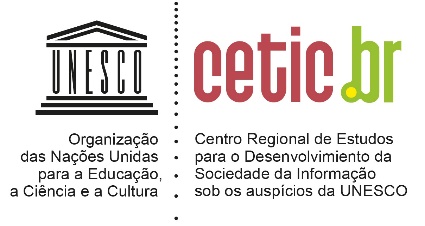 TIC PROVEDORES 2020PESQUISA SOBRE O SETOR DE PROVIMENTO DE SERVIÇOS DE INTERNET NO BRASILQuestionário WEBINTRODUÇÃO Sim1Não 2SimNãoNão seiAServiço de infraestrutura como hosting ou co-location1298BServiços de homepages1298CServiços de conteúdo1298DServiços de e-mail1298EServiços de hospedagem1298FServiços de aplicações, ou ASP1298GServiços de segurança1298HProvimento de telefonia sobre IP, ou VoIP1298IServiço de registro de domínio1298I.1Serviços de transporte1298I.2Serviço de Trânsito IP1298JServiço Telefônico Fixo Comutado, ou STFC1298J.1Serviço de Acesso Condicionado, ou SEAC1298KServiços de computação em nuvem1298LOutros1298SimNãoNão seiAServiço de infraestrutura como hosting ou co-location1298BServiços de homepages1298CServiços de conteúdo1298DServiços de e-mail1298EServiços de hospedagem1298FServiços de aplicações, ou ASP1298GServiços de segurança1298HProvimento de telefonia sobre IP, ou VoIP1298IServiço de registro de domínio1298I.1Serviços de transporte1298I.2Serviço de Trânsito IP1298JServiço Telefônico Fixo Comutado, ou STFC1298J.1Serviço de Acesso Condicionado, ou SEAC1298KServiços de computação em nuvem1298LOutros (Qual)?1298MÓDULO A: DADOS GERAIS DA EMPRESADe 1 a 91De 10 a 192De 20 a 493De 50 a 994De 100 a 2495De 250 a 4996500 funcionários ou mais7Não sei98Sim. Qual o endereço? __________________1Não2Não sei98SimNãoNão sei ACatálogos de produtos e serviços1298A.1Lista de preços1298BSistema de pedidos, reserva ou carrinho de compras1298CPagamento on-line ou completar transação1298DSuporte pós-venda ou SAC 1298EInformações institucionais sobre a empresa como contato e endereço1298FPersonalização ou customização de produtos ou serviços para clientes1298GConteúdo personalizado para visitantes regulares1298HLinks para os perfis da empresa nas redes sociais1298IAcompanhamento ou status de pedidos realizados1298JOutro recurso1298SimNãoNão seiAFacebook1298BInstagram, Snapchat, Flickr ou Periscope1298CLinkedIn1298DTwitter1298EWordPress, Blogspot ou Medium1298FYouTube ou Vimeo1298GWhatsApp ou Telegram1298HOutras redes sociais ou plataformas on-line. Qual(is)?1298SimNãoNão seiAPostar notícias sobre a empresa1298BResponder a comentários e dúvidas de clientes1298CPostar conteúdo institucional sobre a empresa1298EFazer promoções de produtos ou serviços1298GRealizar atendimento pós-venda ou SAC1298HDivulgar produtos ou serviços1298IEnvolver os clientes no desenvolvimento ou inovação dos produtos ou serviços da empresa1298JTrocar percepções, opiniões ou conhecimentos dentro da empresa1298KRecrutar funcionários1298LColaborar com parceiros de negócios, como fornecedores, ou outras organizações, como autoridades públicas, ONGs, etc.1298Sim1Não2Não sei8MÓDULO B: SERVIÇOS OFERTADOS E MERCADO DE ATUAÇÃO1994 ou antes01199502199603199704199805199906200007200108200209200310200411200512200613200714200815200916201017201118201219201320201421201522201623201724201825201926202027Não sei 98SimNãoNão seiCliente corporativo1298Cliente residencial1298Outros provedores1298Governo federal1298Governo estadual1298Governo municipal12981122334455667788991010Mais de 10 (Quantos? _____________) ANOTE O NÚMERO.11Não sei98SimNãoNão seiAWebsite da empresa128BE-mail128DRedes sociais, como Facebook, Instagram ou Snapchat128EIntercâmbio eletrônico de dados (EDI) 128FAplicativos128GPor mensagens de WhatsApp, Skype ou chat do Facebook128HExtranet128SimNãoNão seiACartão de crédito solicitado no site no momento da compra128BBoleto bancário 128CDébito on-line ou transferência bancária 128DPagamento na entrega 128EServiço de pagamento on-line como PagSeguro, PayPal ou Google Checkout128MÍNIMAMÍNIMAAté 512Kbps11Mbps22Mbps33Mbps44Mbps55 Mbps66 Mbps77 Mbps88 Mbps99 Mbps1010 Mbps1111 Mbps1212 Mbps1313 Mbps1414 Mbps1515 Mbps1616 Mbps1717 Mbps1818 Mbps1919 Mbps2020 Mbps2121 Mbps2222 Mbps2323 Mbps2424 Mbps2525 Mbps2626 Mbps2727 Mbps2828 Mbps2929 Mbps3030 Mbps3131 Mbps3232 Mbps3333 Mbps3434 Mbps3535 Mbps36De 36 Mbps a 50 Mbps36De 51 Mbps a 100 Mbps37A partir de 101 Mbps38Não sei98MÁXIMAMÁXIMAAté 512Kbps11Mbps22Mbps33Mbps44Mbps55 Mbps66 Mbps77 Mbps88 Mbps99 Mbps1010 Mbps1111 Mbps1212 Mbps1313 Mbps1414 Mbps1515 Mbps1616 Mbps1717 Mbps1818 Mbps1919 Mbps2020 Mbps2121 Mbps2222 Mbps2323 Mbps2424 Mbps2525 Mbps2626 Mbps2727 Mbps2828 Mbps2929 Mbps3030 Mbps3131 Mbps3232 Mbps3333 Mbps3434 Mbps3535 Mbps36De 36 Mbps a 50 Mbps36De 51 Mbps a 100 Mbps37A partir de 101 Mbps38Não sei98MÓDULO C: MODELO DE ATUAÇÃOSim1Não2Não sei98SimNãoNão seiAlto custo do serviço1298Alto custo de investimento1298Falta de infraestrutura1298Falta de pessoal capacitado1298Não tem interesse ou não conhece os benefícios1298Outros1298MÓDULO D: INFRAESTRUTURA – TECNOLOGIA E VELOCIDADES DE ACESSOApenas por meio de infraestrutura própria1Apenas por meio de infraestrutura de terceiros2Tanto por meio de infraestrutura própria quanto de terceiros3Revende acesso à Internet provido por outra empresa, sem uso de marca própria4Não sei98SimNãoNão seiAcesso via ADSL010298Acesso via cable modem 010298Acesso via cabo UTP (Ethernet)010298Acesso sem fio wireless via rádio de frequência livre010298Acesso sem fio wireless via rádio de frequência licenciada010298Acesso via satélite010298Acesso via fibra ótica010298Acesso via modem 3G ou 4G010298Outras tecnologias de acesso (Qual?)010298VELOCIDADE MAIS VENDIDAVELOCIDADE MAIS VENDIDAAté 512Kbps11Mbps22Mbps33Mbps44Mbps55 Mbps66 Mbps77 Mbps88 Mbps99 Mbps1010 Mbps1111 Mbps1212 Mbps1313 Mbps1414 Mbps1515 Mbps1616 Mbps1717 Mbps1818 Mbps1919 Mbps2020 Mbps2121 Mbps2222 Mbps2323 Mbps2424 Mbps2525 Mbps2626 Mbps2727 Mbps2828 Mbps2929 Mbps3030 Mbps3131 Mbps3232 Mbps3333 Mbps3434 Mbps3535 Mbps36De 36 Mbps a 50 Mbps36De 51 Mbps a 100 Mbps37A partir de 101 Mbps38Não sei98MÓDULO E: PONTO DE TROCA DE TRÁFEGO Sim1Não2Não sei 98SimNãoNão seiRedução do custo do tráfego de Internet010298Melhora da qualidade dos serviços de Internet010298Busca de novos clientes e parceiros010298Busca de opções de tráfego neutro010298Melhora da organização do tráfego de Internet local010298Acesso à CDN/ conteúdos010298Participação em licitações públicas010298Outros010298Uma conexão backup1A conexão principal2Não sei98SimNãoNão seiPorque não possui Sistema Autônomo (AS)010298Alto custo para contratar infraestrutura de transporte de uma operadora010298Baixa oferta de infraestrutura de transporte010298Por não possuir infraestrutura010298Por falta de interesse ou por não conhecer os benefícios010298Baixa demanda pelo serviço na região de atuação010298Falta de disponibilidade do serviço na região010298A empresa que fornece conexão já participa de um PTT ou IX010298Outros010298MÓDULO F: ATIVAÇÃO DO IPv6SimNãoNão seiAIPv4 válido1298BNAT IPv4 1298CIPv61298SimNãoNão seiA falta de equipamentos apropriados010298A falta de pessoal capacitado010298As dificuldades em criar um plano de ativação010298O alto custo do investimento010298A ausência de IPv6 entre os fornecedores010298Não tem interesse ou não conhece os benefícios010298Outros motivos (Quais?)010298MÓDULO G: SEGURANÇA SIM1NÃO2Não sei98Adotou todas as medidas necessárias para se adequar à LGPD1Adotou algumas medidas para se adequar à LGPD OU2Não adotou medidas para se adequar à LGPD3Não conhece a LGPD4Não sei98Sim1Não2Não sei98Todos os dias1Pelo menos uma vez por semana2Pelo menos uma vez por mês3Menos de uma vez por mês4Não sei98SimNãoNão seiUsou técnicas de roteamento para implementação de Black Hole ou Sink Hole010298Contratou serviços de limpeza de tráfego do seu provedor de trânsito010298Contratou serviços de empresas especializadas em mitigar esses ataques010298Usou hardware próprio dedicado para limpeza de tráfego010298Sim1Não2Não sei98Sim1Não2Não sei98SimNãoNão seiParou completamente algum serviço010298Sofreu extorsão, solicitando pagamento para parar o ataque010298Continuou operando, mas com lentidão maior para os clientes010298